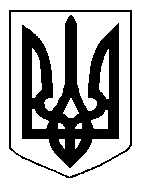 БІЛОЦЕРКІВСЬКА МІСЬКА РАДА	КИЇВСЬКОЇ ОБЛАСТІ	Р І Ш Е Н Н Я

від  25 квітня 2019 року                                                                        № 3739-70-VIIПро розгляд заяви щодо припинення права постійного Користування земельною ділянкою Товариству з обмеженою  відповідальністю «Зелений світ»Розглянувши звернення постійної комісії з питань земельних відносин та земельного кадастру, планування території, будівництва, архітектури, охорони пам’яток, історичного середовища та благоустрою до міського голови від 27.03.2019 року №130/2-17, протокол постійної комісії з питань  земельних відносин та земельного кадастру, планування території, будівництва, архітектури, охорони пам’яток, історичного середовища та благоустрою від 21 березня 2019 року №171, заяву громадянина Гулого Романа Васильовича від 26 грудня 2018 року №6139, відповідно до ст. 12, ч.3 ст. 142 Земельного кодексу України, п. 34 ч. 1 ст. 26 Закону України «Про місцеве самоврядування в Україні», міська рада вирішила:1. Відмовити в припиненні права постійного користування земельною ділянкою Товариству з обмеженою відповідальністю «Зелений світ» під розміщення виробничої бази за адресою: вулиця Толстого, 32 площею 0,2727  га, яке виникло на підставі рішення виконавчого комітету Білоцерківської міської ради від 22 квітня 1999 року за №103 та Державного акту на право постійного користування землею серії II-КВ №001878 виданий 27 травня 1999 року, який зареєстрований в Книзі записів державних актів на право постійного користування землею за №48 відповідно до вимог ч. 3 ст. 142 Земельного кодексу України, а саме припинення права постійного користування земельною ділянкою у разі добровільної відмови землекористувача здійснюється за його заявою до власника земельної ділянки.2. Контроль за виконанням цього рішення покласти на постійну комісію з питань  земельних відносин та земельного кадастру, планування території, будівництва, архітектури, охорони пам’яток, історичного середовища та благоустрою.Міський голова					                               Г. Дикий